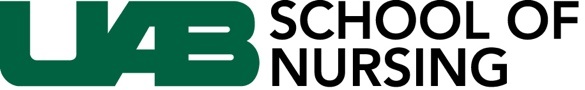 Faculty Position – Chair, Family, Community and Health SystemsThe School of Nursing at the University of Alabama at Birmingham (UAB) invites applications and nominations for the position of Family, Community and Health Systems Department Chair. The Chair, Family, Community and Health Systems, works collaboratively with the Sr. and Associate Deans as a member of the Dean’s leadership team, and is responsible to the Dean. This individual is responsible for the administration and daily functioning of a defined department in the School of Nursing (SON). The Department Chair is charged with major responsibility for leading faculty development in the missions of the SON and UAB including teaching, scholarship, and service. The Department Chair works collaboratively with other Associate Deans and administrators in the creation of individual faculty development plans, the mobilization of valuable resources to support faculty development, and guiding faculty toward success in achievement of promotion and tenure criteria. The Department Chair oversees annual evaluation of faculty and their progress in achieving annual development goals in teaching, scholarship and service. The Department Chair also works collaboratively within all missions to fairly and equitably enforce workload guidelines in support of faculty development. For the complete announcement, visit: https://uab.peopleadmin.com/postings/9677